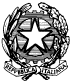 Circ.n.15										Biassono, 10/09/19AI DOCENTIAI COLLABORATORI SCOLASTICI S. ANDREAOggetto: sorveglianza alunni durante l’intervallo e l’intermensa Ai sensi del D.lgs 81/08, si ricordano le disposizioni per prevenire infortuni agli allievi. Tutto il personale dovrà attenersi alle norme comportamentali presenti nella comunicazione.Durante il momento dell’intervallo e dell’intermensa:I Collaboratori Scolastici devono attivarsi per :garantire la presenza ai piani e sorvegliare gli alunnisegnalare ai docenti comportamenti scorretti degli alunni;regolamentare l’accesso ai servizi igienici;lasciare sempre sgombre le aree di transito e i corridoinon lasciare incustoditi i carrelli delle pulizie;segnalare con il cartello “Pavimento bagnato” lo spazio che è stato pulito (al termine                 dell’intervallo o dell’intermensa) e vietarne l’accesso.  I Docenti devono:occupare, con la propria classe, gli spazi interni ed esterni indicati nel prospetto consegnato e reso pubblico all’inizio dell’anno scolastico, per il tempo consentito. Non è consentito utilizzare i laboratori d’informatica, l’aula di arte e la biblioteca come spazio ludico;assicurarsi che gli alunni, negli spazi assegnati, assumano comportamenti adeguati e corretti------------------------------------------All’interno delle aule è necessario:contenere le fonti di inciampo o scivolamento che possono crearsi (cartelle, penne, fogli,…);vietare agli alunni di occupare lo spazio esterno, antistante la porta-finestra dell’aula (piano terra e primo piano); ricordare di aprire la porta dell’aula con cautela, onde evitare di ferire qualcuno in corridoio;vietare agli alunni di avvicinarsi ed utilizzare senza autorizzazione eventuali apparecchiature elettricheIn corridoio e nell’atrio è necessario:vietare agli alunni di correre, giocare con palline di qualsiasi materiale, utilizzare lettori CD, stereo…In palestra:far indossare le scarpe da ginnastica;non consentire l’uso di piccoli attrezzi (cerchi, bastoni, clavette) e i materassi;svolgere attività ludiche e ricreative adeguate;Nei servizi igienici:regolamentare l’accesso degli alunni, dato il numero esiguo di sanitariin presenza del cartello “PAVIMENTO BAGNATO”, ricordare agli alunni che è vietato entrare;In giardino:Accertarsi sempre che i cancelli siano chiusinon consentire agli alunni di giocare a calcio e scavare nel terreno;vietare l’organizzazione di giochi nello spazio antistante la palestra, sulle gradinate e in prossimità della balaustra blu------------------------------------------------Non è consentito agli alunni:prelevare bevande o alimenti dai distributori automaticiaccedere all’aula- docenti o ai laboratori, se non accompagnati da un adulto;prendere o restituire personalmente registratori, lettori CD, materiale didattico ingombrante o di valore (cartine geografiche, scatole varie, microscopio …), su richiesta dell’insegnante, in bidelleria o in altri locali. Il Dirigente Scolastico          Prof.ssa Mariagnese Trabattoni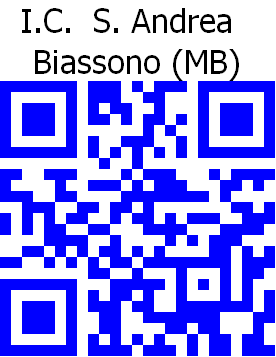 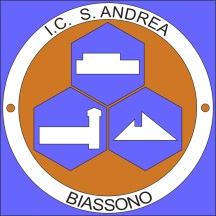 Ministero dell’istruzione, dell’università e della ricercaIstituto Comprensivo “S. Andrea”Via Locatelli 41 –  20853 Biassono (MB)Tel. 039 490661 e-mail: miic82600g@istruzione.it    MIIC82600G@PEC.ISTRUZIONE.IT